Paziņojums par rezultātiem iepirkumā “Būvdarbi saskaņā ar būvprojektu “Latvijas Dabas muzeja telpu pārbūve ēkā K. Barona ielā 4, Rīgā”, id. Nr. 2018/02/KF,Iepirkuma identifikācijas numurs: 2018/02/KF Iepirkuma nosaukums: “Būvdarbi saskaņā ar būvprojektu “Latvijas Dabas muzeja telpu pārbūve ēkā K. Barona ielā 4, Rīgā” Pasūtītājs: Latvijas Dabas muzejsProcedūra: Iepirkums organizēts atbilstoši Publisko iepirkumu likuma 9. panta kārtībai; CPV kods: 45454000-4 (Pārbūves darbi).Piedāvājumu vērtēšanas kritērijs – iepirkuma Nolikuma prasībām atbilstošs piedāvājums ar zemāko cenu.Iesniegti piedāvājumi:Nolikuma noteiktajā termiņā 2018.gada 11.jūnijā līdz plkst.16:00, Latvijas Dabas muzejā, 513.kabinetā (5.stāvā), K. Barona ielā 4, Rīgā, LV – 1050, slēgtā aploksnē tika iesniegts 1 piedāvājums:Iepirkumu komisija nekonstatēja neatbilstības pretendenta sabiedrības ar ierobežotu atbildību "TORENSBERG" iesniegtajā piedāvājumā iepirkumā “Būvdarbi saskaņā ar būvprojektu “Latvijas Dabas muzeja telpu pārbūve ēkā K. Barona ielā 4, Rīgā”, id. Nr. LDM/2018/02/KF.Pamatojoties uz iepriekš minēto, Iepirkumu komisija 26.06.2018. nolēma atzīt par uzvarētāju sabiedrību ar ierobežotu atbildību "TORENSBERG", reģ. Nr. 40003831936, juridiskā adrese – Tīraines iela 1, Rīga, iepirkumā “Būvdarbi saskaņā ar būvprojektu “Latvijas Dabas muzeja telpu pārbūve ēkā K. Barona ielā 4, Rīgā”, id. Nr. LDM/2018/02/KF; Līguma summa EUR 53999,65 bez PVN.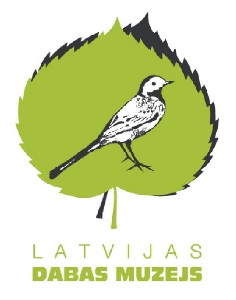 Latvijas Dabas muzejsReģ.nr.   90000027926K.Barona ielā 4, , LV-1050Tālr. 67356023, mob.tālr. 29419793,  67356027e-pasts: ldm@dabasmuzejs.gov.lv, http://www.dabasmuzejs.gov.lv/26.06.2018.26.06.2018.N.p.k.PretendentsPiedāvājuma iesniegšanas datums un laiksPiedāvājuma cenaPiedāvājuma cenaN.p.k.PretendentsPiedāvājuma iesniegšanas datums un laiksbez PVNar PVN1.Sabiedrība ar ierobežotu atbildību "TORENSBERG" Reģ. Nr. 40003831936, jur. adrese- Tīraines iela 1, Rīga, LV-105811.06.2018. plkst.15:0053999,6565339,58